T.C.ŞABANÖZÜ KAYMAKAMLIĞIŞabanözü Çok Programlı Anadolu Lisesi MüdürlüğüBRİFİNG DOSYASI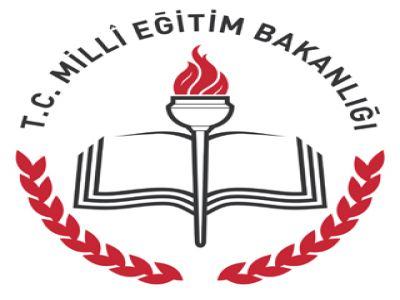 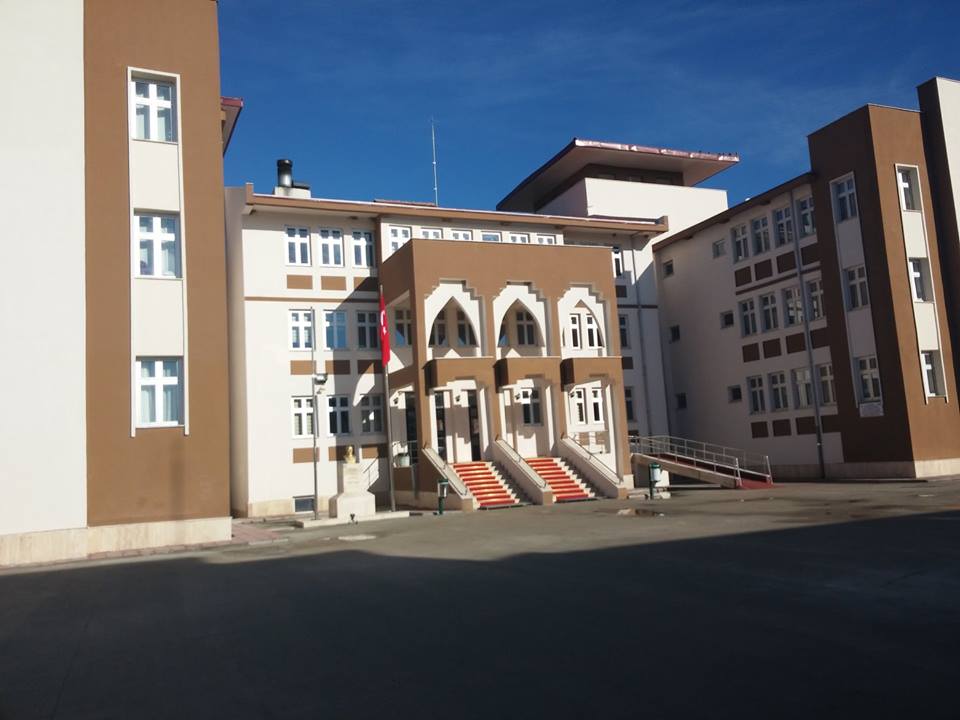 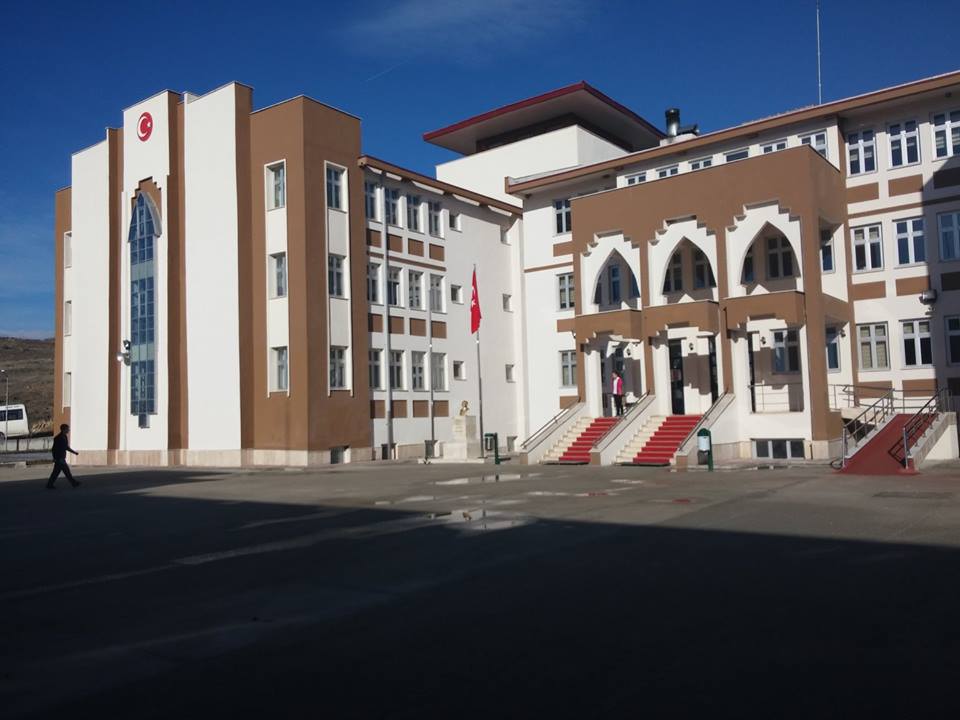 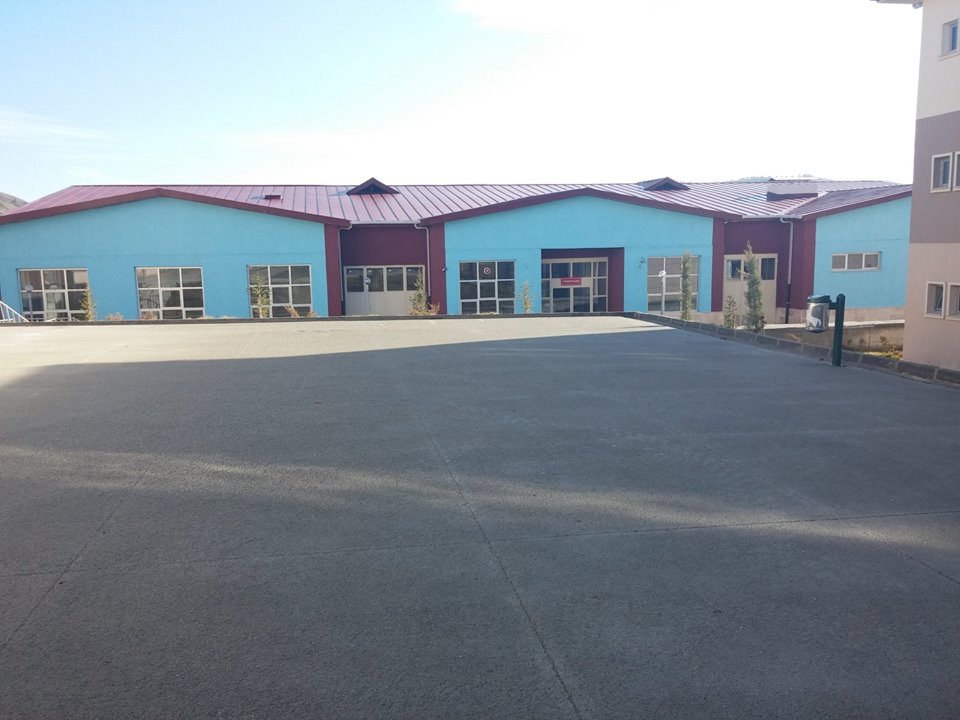 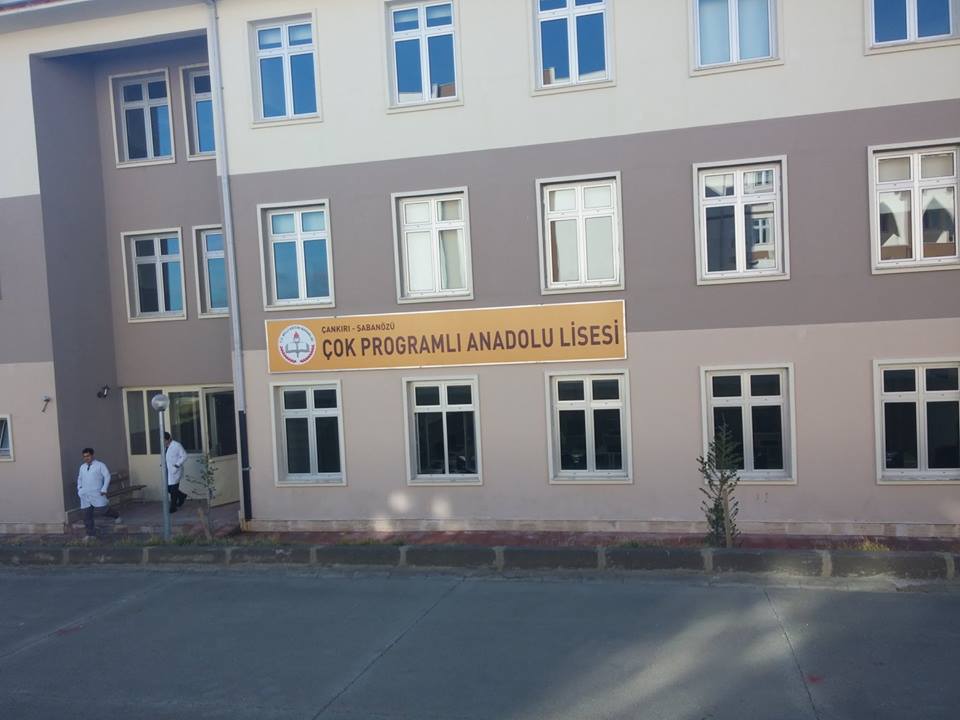 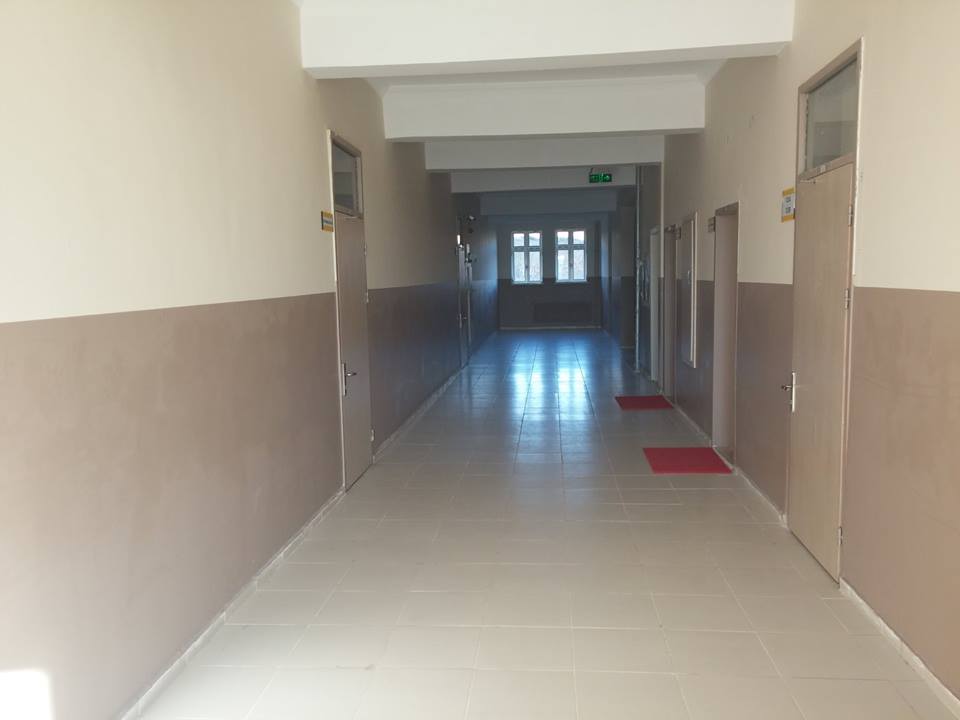 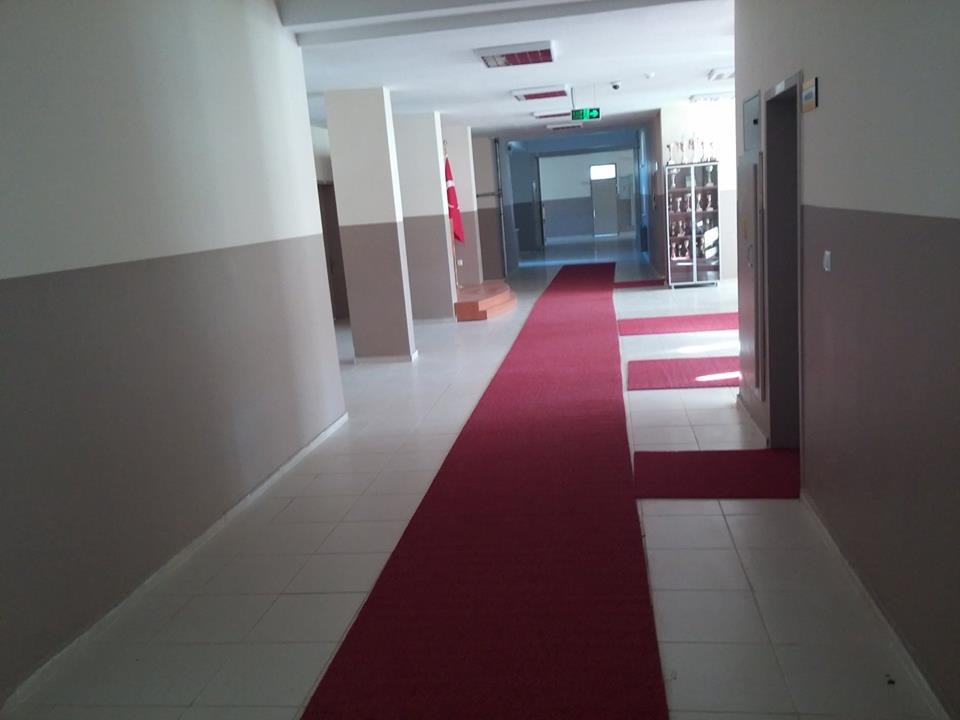 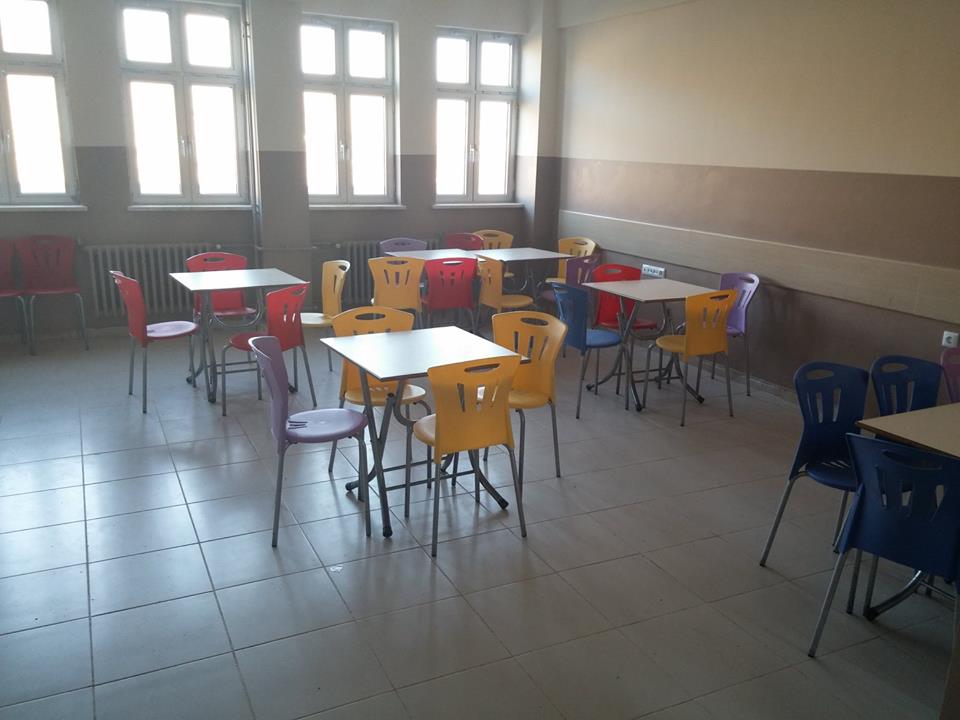 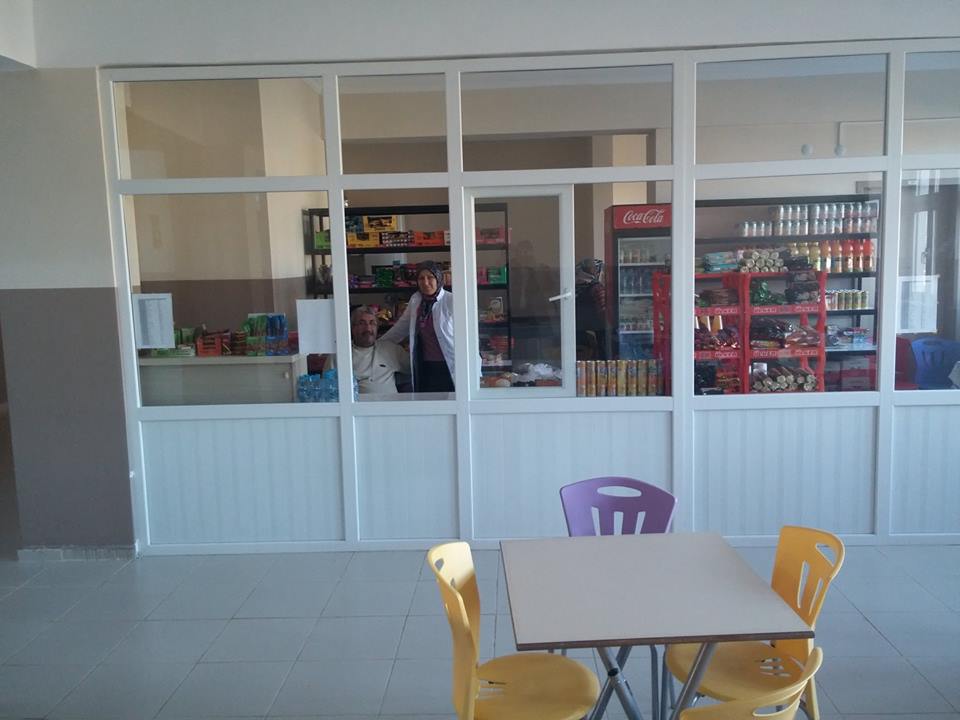 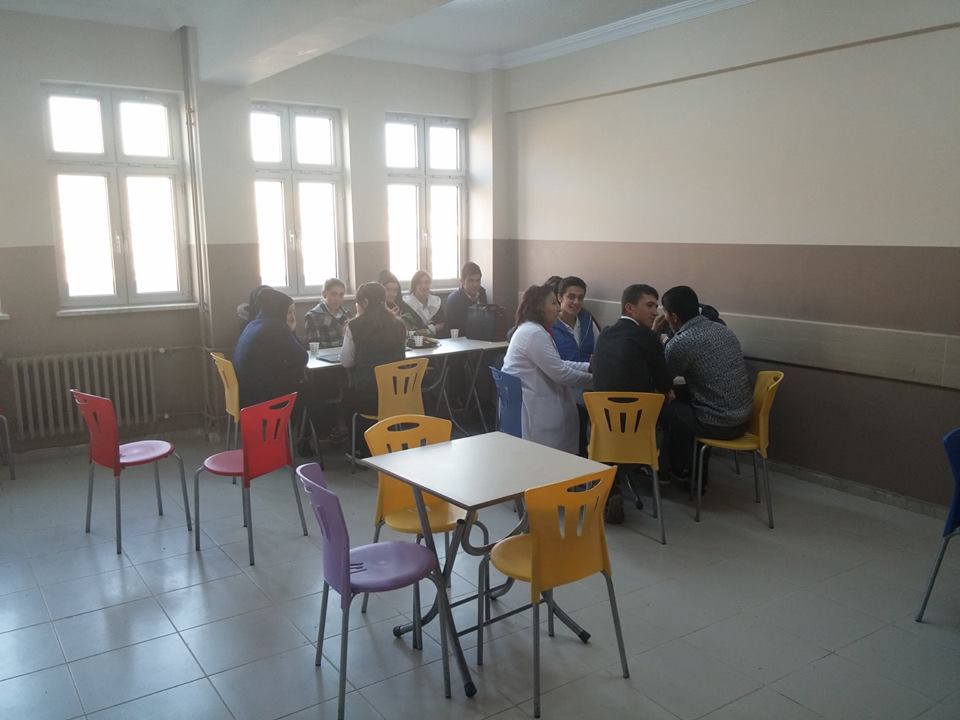 DÖNEM(AY)-2014 - 2015ŞABANÖZÜ/ÇANKIRII.BÖLÜM- GENEL BİLGİLERGENEL BİLGİLERHİZMETE GİRDİĞİ\ EĞİTİM-ÖĞRETİME AÇILDIĞI YIL :  2006HİZMET ŞEKLİ\ ÖĞRETİM ŞEKLİ		                :  NORMAL EĞİTİMADRESİ						   :  Yeni Mah. Mehmet AYANOĞLU Cad.                                                                                                   No:20/1TELEFON NO						   :  0376 518 10 44FAX NO						   :  0376 518 16 46E-POSTA						   :  758616@meb.k12.trWEB ADRESİ						   :http://sabanozucpal.meb.k12.trİDARECİLERİN KİŞİSEL İLETİŞİM BİLGİLERİ                    :Okul Müdürü:     Adı Soyadı      :Mehmet Emre ÇELİKBAŞ     Telefon No     :0 546 461 53 56     E-Mail Adresi :Mehmet.emre.5@gmail.comMüdür Yardımcısı:     Adı Soyadı      :Ahmet BOZDEMİR     Telefon No     :0 507 446 19 08     E-Mail Adresi :Ahmetbozdemir@hotmail.com.trKURUMA AİT GÜNCEL TANITIM CD’ Sİ                         : Var                                         Yok                              TANITIM CD’SİNİN ULAŞTIĞI KİŞİ SAYISI                      : Öğrenci                         Okul                        Veli ÖĞRENCİ SAYISI                                                                : 142VELİ SAYISI						  :  142ÇALIŞAN SAYISI					  :  18DERSLİK SAYISI					  :  8OKUTULAN YABANCI DİL				  :  İNGİLİZCEKİTAPLIĞINDAKİ KİTAP SAYISI			  :  750II. BÖLÜM-EĞİTİM\ ÖĞRETİM GÖSTERGELERİTarihçemizOkulumuzda 2006 – 2007 Eğitim Öğretim yılında  açılmıştır. Okulumuzun 140 öğrencisi bulunmaktadır. Okulumuzda 1 Müdür, 1 Müdür Yardımcısı, 14 kadrolu öğretmen, 4 görevlendirme öğretmen, 1 Yardımcı Hizmetli personel, 2 İşkur’ dan görevlendirme yardımcı hizmetli toplamda 24 personel ile Eğitim-Öğretim hizmetlerine devam etmektedir. Okul binası içinde sınıflarımız haricinde; 1 Müdür Odası, 1 Müdür Yardımcısı Odası, 1 Rehberlik Servisi, 1 Öğretmenler Odası, 1 Memur Odası, 1 Spor Odası, 1 Kütüphane,  3 Bilgisayar Laboratuarı, 2 Elektrik Elektronik Atölyesi bulunmaktadır. Okul bahçesinde voleybol ve basketbol sahaları, araç park alanı yer almaktadır. Okulumuz 2014 yılı itibariyle Çok Programlı lise haline dönüştürülmüş olup yeni binasına taşınmıştır. Okula/Kuruma özel Bir İsim Verilmiş İse Veriliş Amacı:                                 -Okul/Kurumun Özellikleri(Yatılı/Gündüzlü): GÜNDÜZLÜOkulun Okutulan Seçmeli Dersler:1- SOSYAL ETKİNLİK2- SEÇMELİ MATEMATİK3- SEÇMELİ GEOMETRİ4- SEÇMELİ TARİH5- SEÇMELİ COĞRAFYA6- SEÇMELİ BİYOLOJİ7- TEMEL DİNİ BİLGİLER8- KUR’AN-I KERİMSeçmeli Derslerin Saat Olarak Zorunlu Derslere Oranı: %10Öğrencinin Kuruma Kayıt Şekli, Pansiyon ve Eğitime Ulaşma Durumu: İLÇE MERKEZİNDE İKAMET EDEN ÖĞRENCİLERİMİZ BELEDİYE SERVİSİYLE VEYA KENDİ İMKÂNLARIYLA OKULA GELMEKTEDİRLER. KÖYLERDE OTURAN ÖĞRENCİLERİMİZ İSE TAŞIMALI EĞİTİM KAPSAMINDA OLUP SERVİSLERLE OKULA ULAŞIM SAĞLAMAKTADIRLAR.2.1 Sınıflara Göre Öğrenci Dağılımı 2.2 Okulu Terk Eden Öğrenci Sayısı ve Terk Nedenleri*:2.3 Disiplin Cezaları ve Konulara Göre Dağılımı*:2.4.1 Akademik Başarı Durumu(Yerleşme Oranı):2.4.2 Akademik Başarı Durumu(Puan Aralığı):2.4.3 Akademik Başarı Durumu:2.5 Proje Çalışmaları2.6.1 Kurumda Sosyal Etkinlik Çalışmaları ve Katılım Durumu:Ulusal-Uluslararası Takım Faaliyetleri ve Katılım Durumu*:2.7 Kurumda Yapılan Oryantasyon, Rehberlik ve Motivasyon Faaliyetleri ve Katılım Durumu:III. BÖLÜM - FİZİKİ YAPI VE DONATIM DURUMU3.1 Kuruma Ait Alanın Kullanım Durumu: 3.3 Bilgi Teknolojilerinin Kullanım Durumu: 3.2 İhtiyaç Duyulan Donanım - Donatım Malzemeleri ve Miktarı:IV. BÖLÜM- İNSAN KAYNAKLARI1 İdareci Sayıları:Öğretmen SayılarıDiğer Personel Sayısıİdareci ve Öğretmenlerin Kurumda Ortalama Çalışma Süreleri:Personel Devamsızlığı:2014-2015 EĞİTİM-ÖĞRETİM YILI PERSONEL LİSTESİSINIF REHBER ÖĞRETMENLERİ ve ÖĞRENCİ SAYILARIKOMİSYONLAR VE ÜYELERİÖĞRENCİ KULUPLERİ VE REHBER ÖĞRETMENLERİV.BÖLÜM-BÜTÇE4.1 Yıllara Göre Giderlerin Durumu: 4.2 Yıllara Göre Gelir Durumu, Kaynakları ve Giderler:VI. BÖLÜM- SORUNLAROkul/ Kurum Sorunları: Bahçe duvarı, giriş bölgesiOkul/Kurum binası ile ilgili sorunlar: GüvenlikYönetici ve öğretmen durumu ile ilgili sorunlar: - Diğer personel sayısı ile ilgili sorunlar: Kaloriferci,Hizmetli(Fiziki şartlara göre eksik), müdür yardımcısı(Öğrenci mevcuduna göre eksik), memur (Hiç bulunmaması).Öğrenci devamsızlığı ile ilgili sorunlar: Taşımalı eğitim uygulaması, Kış mevsiminde yoların kapanmasından dolayı birçok devamsızlık sorunları yaşanmaktadır, Öğrencilerin okula uyumu sağlayamaması, Pansiyonun olmaması.Okul disiplin durumu ile ilgili sorunlar:       -VII. BÖLÜM- ÖNERİLERa)Okulun kendi imkânları ile çözülemeyen sorunları ve çözümü için öneriler:    Mili eğitim müdürlüğü, Emniyet müdürlüğü(çocuk şube) ile gerekli resmi yazışmalar yapılmaktadır.b)Çözümler konusunda varsa üst makamlara yapılan öneriler:								Mehmet Emre ÇELİKBAŞ	      Okul Müdürü V.BU KISMI TAŞIMALI EĞİTİM YAPAN KURUMLAR DOLDURACAKTIRTaşıma Kapsamındaki Kız Öğrenci Sayısı	:21Taşıma Kapsamındaki Erkek Öğrenci Sayısı	:32Taşıma Kapsamındaki Toplam Öğrenci Sayısı	:53TAŞIMALI EĞİTİME DAİR SORUNLAR VE ÇÖZÜM ÖNERİLERİ:Taşımalı eğitim öğrencinin akademik başarısını düşürmektedir. Her ne kadar cezai işlem uygulansa bile yapılan sözleşme ve protokollere şoförlerin uymaması uygulamada birçok aksaklığa neden olmaktadır. Mevsim şartlarından dolayı yolların kapanması öğrenci devamsızlığına sebep olmaktadır. Öneri olarak taşınan köy sayısının düşürülmesi eğitim öğretim ortamındaki verimliğin artmasına sebep olacaktır.BU KISMI PANSİYONLU OKULLAR (HER BİNA İÇİN AYRI TABLO OLACAK ŞEKİLDE) DOLDURACAKTIRPansiyonun Bağlı Olduğu Okul		:Pansiyondaki Kız Öğrenci Sayısı		:Pansiyondaki Erkek Öğrenci Sayısı	: Pansiyondaki Toplam Öğrenci Sayısı	:Pansiyondaki Öğrencilerin Akademik Başarı Durumu:Pansiyonla İlgili Personel Durumu: Pansiyon Bütçesi:Pansiyona Ait Sorunlar ve Çözümler:SINIFLAR*Öğrencinin KayıtDurumuÖğrencinin KayıtDurumuÖğrencinin Eğitime Ulaşım ŞekliÖğrencinin Eğitime Ulaşım ŞekliÖğrencinin Eğitime Ulaşım ŞekliÖğrencinin Eğitime Ulaşım ŞekliSINIFLAR*Sınavla Alınan Öğrenci SayısıSınavsız Alınan Öğrenci SayısıTaşımalı Ulaşımla Gelen Öğrenci SayısıYatılı Öğrenci SayısıGündüzlü Öğrenci SayısıUzaktan Eğitim Desteği Alan Öğrenci Sayısı9. Sınıf3810(sınıf tekrarından)18048010. Sınıf04211042011.  Sınıf0289028012. Sınıf024140240    Yıllar9. Sınıf9. Sınıf10. Sınıf10. Sınıf11. Sınıf11. Sınıf12. Sınıf12. SınıfToplamMezunSayısıToplamTerkSayısıOkulu Bitirme Oranı%    YıllarYeni KayıtTerk EdenÖğrenci MevcuduTerk EdenÖğrenci MevcuduTerk EdenÖğrenci MevcuduTerk EdenToplamMezunSayısıToplamTerkSayısıOkulu Bitirme Oranı%2009-20103925163102402481002010-20113713339312280272496,422011-201252419427029027893,102012-2013531321118124124161002013-201455738021017015788,23YILLARÖğrencinin Disiplin Cezasına Neden Olan DavranışlarıVerilen Ceza TürüCeza Sonrası Öğrenciyi Takip Süresi2011/2012DERS DÜZENİNİ BOZMAK, ÖĞRETMENE SAYGISIZLIKTELEFON VE SİGARA BULUNDURMAKÇAKMAK BULUNDURMAKTELFON, KULAKLIK BULUNDURMAKSİGARA BULUNDURMAKKAVGA ETMEKKOPYAKINAMAKINAMAKINAMAKINAMAKINAMAKINAMAKINAMA3 AY3AY3 AY3 AY3 AY3 AY3 AY2012/2013---2013/2014SİGARA BULUNDURMAK, İÇMEKTÖRENLERE KATILMAMAKKAVGA ETMEKBİLİŞİM YOLUYLA KİŞİLERE ZARAR VERMEKINAMAKINAMAKISA SÜRELİUZAKLAŞTIRMAKISA SÜRELİUZAKLAŞTIRMA3 AY3 AY3 AY3 AYYıllarSon Sınıftaki Öğrenci SayısıSınava Giren Öğrenci SayısıÜst Eğitim Kurumuna Sınav Puanı İle Yerleşen Öğrenci Sayısı Yerleşme Oranı (%)2011-2012291715,882012-20132416318,752013-2014171500YıllarYGSYGSYGSYGSYGSYGSYGSYGSYGSLYSLYSLYSLYSLYSLYSLYSLYSLYSYıllarYGS1YGS1YGS2YGS2YGS3YGS4YGS5YGS5YGS6MF1MF2MF3MF4TS1TS2TM1TM2TM32011-2012121,04190 - 171,86849120,36969 - 168,85023 120,36969 - 168,85023 119,50408 - 226,20416119,50408 - 226,20416116,8756 - 225,79730128,08585 - 211,09896122,41759 - 190,88693122,41759 - 190,88693139.07785107.63502106.76980123.42381117.39562 - 201.68257131.28588 - 211.21154119.95213 - 176.68203124.40291 - 178.36493133.36208 - 181.176102012-2013117,44531 - 155,44028116,53585 - 130,35747116,53585 - 130,35747124,92888 - 233,69298124,92888 - 233,69298122,32764 - 202,40356118,73464 - 211,37371117,97676 - 189,20266117,97676 - 189,20266204.74657213.12152119.55436124.64858135.998732013-2014110,78097 - 182,79269112,60911 - 178,70063112,60911 - 178,70063121,44332 - 225,61114121,44332 - 225,61114122,01249 - 214,94365113,47012 - 218,49038110,76211 - 205,43681110,76211 - 205,43681162.00003164.47180167.84959160.83393126.42376 - 168.69516140.99784 - 171.36525110.26821 - 174.57525111.47307 - 178.04637118.87898 - 185.77761Ödül ve CezalarÖdül ve CezalarÖdül ve CezalarÖdül ve Cezalar2011-2012 2. Dönem2012-2013 2. Dönem2013-2014 2. DönemTeşekkür Belgesi Alan Öğrenci Sayısı8299Takdir Belgesi Alan Öğrenci Sayısı1104  Sıra No                                    Uygulanan Projenin Adı                    Proje TürüProjenin Süresi                İşbirliği yapılan Kurum ve Kuruluşlar (Varsa)Proje  Bütçesi1234Sıra NoÇalışmanın                                                                                       AdıGörevli SayısıKatılımcı Sayısı12345Kurumda DüzenlenenEtkinlik SayısıKatılan Öğrenci SayısıKurulan Ekip- Takım Sayısı(Tiyatro, Futbol… vb.)Ulusal Etkinliklere Katılan Öğrenci SayısıUluslararası Etkinliklere Katılan ğrenci            SayısıSosyalSanatsalSportifKültürelSıra NoYapılan Rehberlik ve Motivasyon Çalışmasının AdıKatılan Öğrenci SayısıKatılan Öğretmen SayısıKatılan Veli  SayısıKatılan İdareci SayısıKatılan Memur SayısıToplam Katılımcı Sayısı1YGS, LYS1101521272Okula uyum, Oryantasyon3812201713Eğitim- Öğretim AlanlarıSayısıIsınma ŞekliYüzölçümüOkul Binası/Binaları Kapalı Alanı/Alanları3KÖMÜR27000Okulun Açık Alanı/Alanları122000PansiyonDerslik Sayısı (aktif kullanılan-anasınıfı hariç)13Derslik Sayisi (Kullanilan, Kullanilmayan, Anasinifi dahil)16Derslik Sayisi (Anasinifi Olarak Kullanilan )Derslik Olmadığı halde derslik olarak kullanılan bölüm sayısı(Toplam Dersliğe dahil edilmeyecektir.)2Resim Odası SayısıMüzik Odası Sayısı1Fen Bilgisi Laboratuarı SayısıFizik Laboratuarı Sayısı1Bilgisayar Laboratuarı2Kimya Laboratuarı Sayısı1Ortak Kullanılan Laboratuar SayısıOkul ve Sınıf KitaplıklarıKütüphane Sayısı (Sınıf Kitaplıkları Hariç)2Atölye Sayısı (Kullanılan ve Kullanılmayanlar Dâhil)8Mesleki Uygulama Laboratuarı Sayısıİşlik Olarak Kullanılan Dershane SayısıÖzel Eğitim Hizmetleri Bölüm OdasıRehberlik Servisi Oda Sayısı2Grup Rehberliği OdasıSpor Salonu SayısıÇok Amaçlı Salon SayısıBekleme SalonuMüdür Odası2Müdür Yardımcısı Odası2Öğretmenler Odası2Toplantı SalonuKonferans SalonuHizmet Aracı SayısıDepo2AmbarArşiv2Toplantı SalonuWC Sayısı54Diğer Sosyal Faaliyetler İçin Ayrılan YerlerRevirBahçenin Alanı, Ağaçlandırılması ve Çiçeklendirme ÇalışmalarıKurumda Bilgi Teknolojileri KullanımıKurumda Bilgi Teknolojileri KullanımıKurumda Bilgi Teknolojileri KullanımıKullanılan Donanım Malzemeleri CinsiEğitim- Öğretim Amacı ile Kullanılanların Sayısıİdari Amaçlar İçin Kullanılanların SayısıAkıllı TahtaMasaüstü Bilgisayar Sayısı57Taşınabilir Bilgisayar Sayısı2Tablet PCYazıcı10TarayıcıFax1Renkli Fotokopi MakinesiSiyah- Beyaz Fotokopi Makinesi4Projeksiyon Cihazı6Çek- Bırak Projeksiyon PerdesiKumandalı Projeksiyon PerdesiSıra NoAdıMiktarı12345KadroluGörevlendirmeToplam22Kadrosu Okulda OlanGörevlendirmeÜcretliToplam13417Personel Hizmet SınıfıKadroluGörevlendirmeToplamİdari Hizmetler Personeli Yardımcı Hizmetler Personeli33Görev TanımıSayısıKurumda Çalışma Yıllarının ToplamıKurumda Çalışma Sürelerinin Ortalamasıİdareci21Öğretmen137Öğretmenin AdıÖğretmenin BranşıBoş Geçen Dersin AdıDevamsızlık NedeniDevamsızlık SüresiDevamsızlık Tekrarı (Varsa)DUYGU ULAŞANEDEBİYATEDEBİYATRAPOR2İSA SEVGENMATEMATİKMATEMATİKRAPOR2YUSUF ŞERBETCİELEKTRİKELEKTRİKMAZERET İ.1HATİCE KUYUCUREHBERLİKREHBERLİKDOĞUM İZNİ8 AYSIRA NOADI-SOYADIDERECEKADEMEKIDEM YILIGÖREVİBRANŞI1AHMET BOZDEMİR7-34MÜDÜR YARDIMCISIBİLİŞİM TEKNOLOJİLERİ2MEHMET EMRE ÇELİKBAŞ7-35OKUL MÜDÜRÜBİLİŞİM TEKNOLOJİLERİ3ALPER AKARSU7-25ALAN ŞEFİBİLİŞİM TEKNOLOJİLERİ4MUSTAFA YÜKSEL5-212ÖĞRETMENBİLİŞİM TEKNOLOJİLERİ5YUSUF ŞERBETCİ1-217ALAN ŞEFİELEKTRİK TEKNOLOJİLERİ6İBRAHİM ÜNGÖRMÜŞ8-11ÖĞRETMENELEKTRİK TEKNOLOJİLERİ7İSA SEVGEN9-11ÖĞRETMENMATEMATİK8DUYGU ULAŞAN9-32ÖĞRETMENEDEBİYAT9ŞEYMA DANIŞMAN9-32ÖĞRETMENEDEBİYAT10EZGİ GÜL TATAR9-32ÖĞRETMENİNGİLİCE11BİLAL ÜNÜGÜR1-316ÖĞRETMENKİMYA12OSMAN İNCE7-35ÖĞRETMENTARİH13HATİCE KUYUCU8-35ÖĞRETMENREHBERLİK14FERDAĞ KAYA7-35ÖĞRETMENBİYOLOJİ15HALİME TAĞLI8-35ÖĞRETMENMATEMATİKS. NOSINIFADI VE SOYADIKIZERKEKTOPLAMDEVAMSIZ1AMP-9/AOSMAN İNCE4202482AMP-9/BFERDAĞ KAYA420246310/AHALİME TAĞLI1511262410/BDUYGU ULAŞAN412161511/ABİLAL ÜNÜGÜR98171611/BEZGİ GÜL TATAR38110712/AİSA SEVGEN106160812/BŞEYMA DANIŞMAN0440S. NOKOMİSYONUN ADIKOMİSYON ÜYELERİ1İHALE KOMİSYONUAHMET BOZDEMİRYUSUF ŞERBETCİMUSTAFA YÜKSELBİLAL ÜNÜGÜRFERDAĞ KAYA2MUAYENE KABUL KOM.AHMET BOZDEMİRALPER AKARSUİBRAHİM ÜNGÖRMÜŞ3SINAV KOMİSYONUŞEYMA DANIŞMANFERDAĞ KAYA4OKUL GELİŞİM YÖNETİM KURULUİSA SEVGENİBRAHİM ÜNGÖRMÜŞ5SİVİL SAVUNMA KOMİSYONUBİLAL ÜNÜGÜRİSA SEVGENMUSTAFA YÜKSELALPER AKARSU6KALİTE KURULUOSMAN İNCEFERDAĞ KAYAEZGİ GÜL TATARŞEYMA DANIŞMANHALİME TAĞLI7KALİTE GELİŞTİRME KURULUMUSTAFA YÜKSELYUSUF ŞERBETCİİBRAHİM ÜNGÖRMÜŞ8ÖDÜL – DİSİPLİN KURULUDUYGU ULAŞAN(ASİL)OSMAN İNCE(ASİL)FERDAĞ KAYA(YEDEK)İBRAHİM ÜNGÖRMÜŞ(YEDEK)9SOSYAL ETKİNLİK KURULUBİLAL ÜNÜGÜR10TÖREN KURULUOSMAN İNCEŞEYMA DANIŞMANALPER AKARSU11TAŞINIR KAYIT KONTROL KOMİSYONUAHMET BOZDEMİRYUSUF ŞERBETCİALPER AKARSU12SAYIM KURULUOSMAN İNCEİSA SEVGEN13OKUL SEÇİM KURULUMUSTAFA YÜKSELALPER AKARSU14SANDIK KURULUBİLAL ÜNÜGÜRYUSUF ŞERBETCİ15REHBERLİK KOMİSYONUŞEYMA DANIŞMANOSMAN İNCEHALİME TAĞLIBİLAL ÜNÜGÜRS. NOKULÜP ADIREHBER ÖĞRETMENLERİ1DEĞERLER KULÜBÜFERDAĞ KAYA2BİLİM – FEN VE TEKNOLOJİ KULÜBÜALPER AKARSU3ÇEVRE KORUMA KULÜBÜEZGİ GÜL TATAR4DEMOKRASİ, İNSAN HAKLARI VE YURTTAŞLIK KULÜBÜOSMAN İNCE5GEZİ, TANITIM VE TURİZM KULUBÜALPER AKARSUYUSUF ŞERBETCİ6KÜLTÜR EDEBİYAT KULUBÜŞEYMA DANIŞMAN7MESLEK TANITMA KULUBÜMUSTAFA YÜKSELİBRAHİM ÜNGÖRMÜŞ8SATRANÇ KULÜBÜİSA SEVGEN9SİVİL SAVUNMA KULÜBÜBİLAL ÜNÜGÜR10SPOR KULÜBÜMEHMET SEMİH ŞAHİN11YEŞİLAY KULÜBÜHALİME TAĞLI12KÜTÜPHANE KULÜBÜDUYGU ULAŞAN                   YıllarKalemler201120122013Kömür (kg)Elektrik (KWH)Su ()İletişim (İnternet+ Telefon) (TL)Kırtasiye (TL)Temizlik (TL)Hizmet Alımı (Kişi)Toplam                 Yıl                                                                      Yıllık Gelir Durumu- KaynakYıllık Gider Durumu(Yukarıda belirtilen kalemler hariç)                   2011                   2011          2012          2012                       2013                       2013Taşınan Öğrenci Sayısı9. Sınıf10. Sınıf11. Sınıf12. SınıfTOPLAMTaşınan Öğrenci Sayısı181191453Taşıma Yapılan Birim Sayısı1717171717Taşıma Yapan Araç Sayısı6Pansiyonda Kalan Öğrencilerin Sınıflara Dağılımı …Sınıf…Sınıf…Sınıf…SınıfPansiyonda Kalan Öğrencilerin Sınıflara Dağılımı Pansiyonda Kaç Farklı Okuldan Öğrenci BulunuyorPansiyonda kalıp,  esas olarak il dışında ikamet eden öğrenci sayısı Pansiyonda bulunan oda sayısıBir odada Bulunan Öğrenci sayısıBir odada bulunan masa sayısıBir odanın yüzölçümü ()Pansiyonda bulunan etüt salonu sayısıPansiyonda etüt saatlerine ayrılan toplam süre (Günlük)Pansiyonda yapılan sosyal aktivite sayısıYemekhane kapasitesi (Kişi)Banyo\ Duş başına düşen öğrenci sayısıPansiyona ait araç sayısıBahçe\ Oyun Sahası                                                                                                  Var                                Yok                                                                                                 Var                                Yok                                                                                                 Var                                Yok                                                                                                 Var                                YokYıllarPansiyonda Kalıp Sınava Giren Öğrenci SayısıPansiyonda Kalıp Yükseköğretime Yerleşen Öğrenci SayısıPansiyonda Kalıp Yükseköğretime Yerleşme Yüzdesi (%)2011-20122012-20132013-2014PersonelKadroluGörevlendirmeToplamMüdür YardımcısıÖğretmenBelletmenMemurYardımcı HizmetlerYılBakanlıkça Onaylanan Pansiyon Bütçe Toplamı (TL)Bir önceki yıl bütçe ve ambar devri (TL)Kullanılan ödeneğin onaylanan bütçeye oranı (%)201120122013KALMELER2011-2012 ÖDENEK TUTARI2012-2013ÖDENEK TUTARI2013-2014ÖDENEK TUTARIYakacak GiderleriElektrik ve Su GiderleriTemizlik Giderleriİşletme GiderleriKırtasiye GiderleriRevir ve Ecza Dolabı GiderleriKitap Giderleriİdari GiderlerUlaştırma GiderleriHizmet ve Satın Alma GiderleriGıda GiderleriTOPLAM